           Муниципальное бюджетное дошкольное образовательное учреждение «Центр развития ребенка детский сад № 455» 
городского округа Самара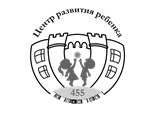 Танцевальный флешмоб «Все профессии»              с детьми старшего дошкольного возрастаАвтор - составитель:                                             Холопова Светлана Николаевна,                                           инструктор по физической культуреСамара, 2020г.Совместное планирование дел на неделю по организации танцевального флешмоба.Составляется план мероприятияпо подготовке к танцевальному флешмобу:Выбор музыки.Подбор движений и зарисовка их условными обозначениями.Разучивание движений.Обсуждение необходимых атрибутов.Выбор места и даты, время   проведения флешмоба.Разучивание движений в группе со всеми детьми.Исполнение флешмоба.Назначаются ответственные за подготовку и проведения флешмоба. Привлекаются к сотрудничеству музыкальный руководитель, инструктор по физической культуре и педагоги ДОУ.Рассмотрим пример подготовки к танцевальному флешмобу под музыкальное сопровождение «Все профессии» (автор песни: Гайтана) для старшего дошкольного возраста. Данная танцевальная композиция разработана инструктором физической культуры Холоповой С.Н.Задачи:-расширять и обогащать представления детей о разных профессиях;-развивать  чувство ритма, умение передавать через движение характер музыки, её эмоционально-образное содержание;-способствовать развитию творческой активности детей;-организовать познавательный, активный и содержательный досуг дошкольников.На вступление дети выполняют подскоки 16раз.Флешмоб – акция «Здоровый образ жизни»Цель: приобщение к пропаганде здорового образа жизни современными быстродействующие средствами коммуникации.Задачи:Развитие творческой активности старшего дошкольного возраста Воспитание сознательного отношения к здоровому образу жизни Материалы и оборудование: транспаранты о здоровом образе жизни, оранжевые повязки (знак здоровой России), головные уборы с надписями.Ход акцииКричалкиМальчик: «Послушайте, люди! Хотим мы сказать:                  «Давайте здоровье, свое охранять!» Девочка: «Мы все родились, чтобы в будущем жить,                Давайте все миром здоровье хранить!»Мальчик: «Здоровье – это круто                   Здоровье – это драйв»Девочка: «Здоровый образ жизни                   Скорее выбирай!»Все хором: «Дружно смело, с оптимизмом                 За здоровый образ жизни!»2.Танцевальный флешмоб (см. выше)3. Раздача флаеров о ЗОЖ4. В конце участники составляют фигуру буквами «ЗОЖ». Все хором «Здоровые дети — Здоровая Россия!» Текст песниТанцевальные движения             I куплет Космонавтом быть хочу Исходное положение: ноги вместе.Две руки согнуть в локтях и поднять вверх 2раза Чтобы выше всех летатьДве руки вверх соединить ладони. Поворот вправо. Чтобы звездочки достатьДве руки вверх вращения кистями, пальцы рук раскрыты. Ноги на ширине плеч.3,2,1на счет «три» две руки согнуты в локтях перед грудью.на счет «два» руки вверхна счёт «один» руки в стороны Чтобы было просто мне Исходное положение: ноги на ширине плеч, руки в стороны. Правую руку согнуть в локте, левую ногу согнуть в колене. Затем правую руку отвести в сторону. Левую ногу поставить в сторону.Сделать фото на лунеИсходное положение: ноги на ширине плеч, руки в стороны. Правую руку согнуть в локте и затем открыть прямую правую руку в сторону 2 раза.И на марсе побыватьИсходное положение: ноги на ширине плеч, руки в стороны. Левую руку согнуть в локте, правую ногу согнуть в колене. Затем левую руку отвести в сторону, правую ногу поставить в сторону.Космонавтом надо стать Исходное положение: ноги на ширине плеч, руки в стороны. Левую руку согнуть в локте и затем открыть прямую левую руку в сторону 2 раза.         II куплетФутболистом быть хочуХодьба на месте с высоким подниманием колена вверх. Руки на поясе 6раз.Чтоб с мячом всегда игратьПравую ногу согнуть в колене и отвести назад. Затем перевести вперед и поставить на пятку.Футболистом быть хочуХодьба на месте с высоким подниманием колена вверх 6раз.Буду только побеждатьРуки согнуть в локтях, ладони прижаты к груди. Затем поднять руки вверх.ГООООЛХлопки руками вверху над головой 6разГол забью важнейший яПравую ногу согнуть в колене и отвести назад. Затем перевести вперед и поставить на пятку.Все герои будут зватьРуки вперёд. Затем согнуть в локтях и ладони прижать к груди.Сбудется мечта мояРуки  вверх открываются в стороны и опускаются вниз.Футболистом надо статьРуки на пояс. Правую ногу на пятку.         III куплетЯ врачом быть хочуПружинка (приседания) 2 разаЧтобы людям помогатьПравую ногу на носок.Я врачом быть хочуПружинка (приседания) 2 разаЧтобы все лекарства знатьЛевую ногу на носок. Указательный палец правой руки вверх.Дышите, не дышитеРуки на живот сделать вдох и выдохБуду взрослых и детейРуки на поясе. Шаг в сторону с правой ноги, левую ногу приставить к правой ноге, шаг с правой ноги в сторону, левую ногу поставить на носок.От болезней всех лечить Руки на поясе. Шаг в сторону с левой ноги, правую ногу приставить к  левой ноге, шаг с левой ноги в сторону, правую  ногу поставить на носок. Будет мир весь веселей Поворот вправо на носках. Руки вверх, в стороны и вниз.Мне врачом надо быть Руки согнуть в локтях и ладони рук прижать к груди. Затем руки вперёд.IV куплетМузыкантом быть хочуНоги на ширине плеч. Руки на поясе. Наклоны головы вправо, влево.Чтобы на трубе игратьРуки вперед пальцы имитируют игру на трубе.Музыкантом быть хочуХодьба с высоким подниманием колена вверх в повороте вправо, пальцы рук имитируют игру на трубе Чтоб на сцене выступатьРуки вверх.Чтобы музыку творитьимитируют  руками   жесты дирижераИ альбом свой записатьимитируют  руками   жесты дирижераЧтобы музыке учитьЛевую руку на пояс. Указательный палец правой руки вверх.Музыкантом надо статьПоворот вправо на месте.        VкуплетВсе профессии важныСед на правое колено.Космонавты и пилоты,Руки вверх, ладони соединить. Затем руки в стороны.И спортсмены, и юристы,Встать с колена, ноги на ширине плеч. Руки в стороны и согнуты в локтях, кулачки рук к плечам. Затем руки на пояс.И певцы, и музыканты,Руки сцеплены в замок вниз. Пальцы рук имитируют игру на фортепиано.И все прочие, талантыРуки на вверх.Капитаны и танцоры,Смотрят в бинокль. Затем правую рука вверх, левая рука на поясе. Левая нога на носок.И банкиры, и шахтёры,Правую руку согнуть в локте,  затем  кулачком правой руки  2 раза ударить  по кулачку  левой руки.И врачи, и педагогиПравой рукой имитируют в воздухе как будто пишут.И укладчики дороги,Руки согнуть в локтях и затем открыть вперёд.И милиционеры,Правую рука согнута в локте, пальцы правой руки находятся у виска головы. Левая рука вниз.Продавцы, и ювелирыРуки согнуты в локтях перед собой. Затем руки открыть вперед, пальцы раскрыты и сделать круговые вращения кистями.Инженеры и шофёры,Руками имитируют вращения руля.Все профессии  важны!Руки вниз, поднимают в стороны и вверх.